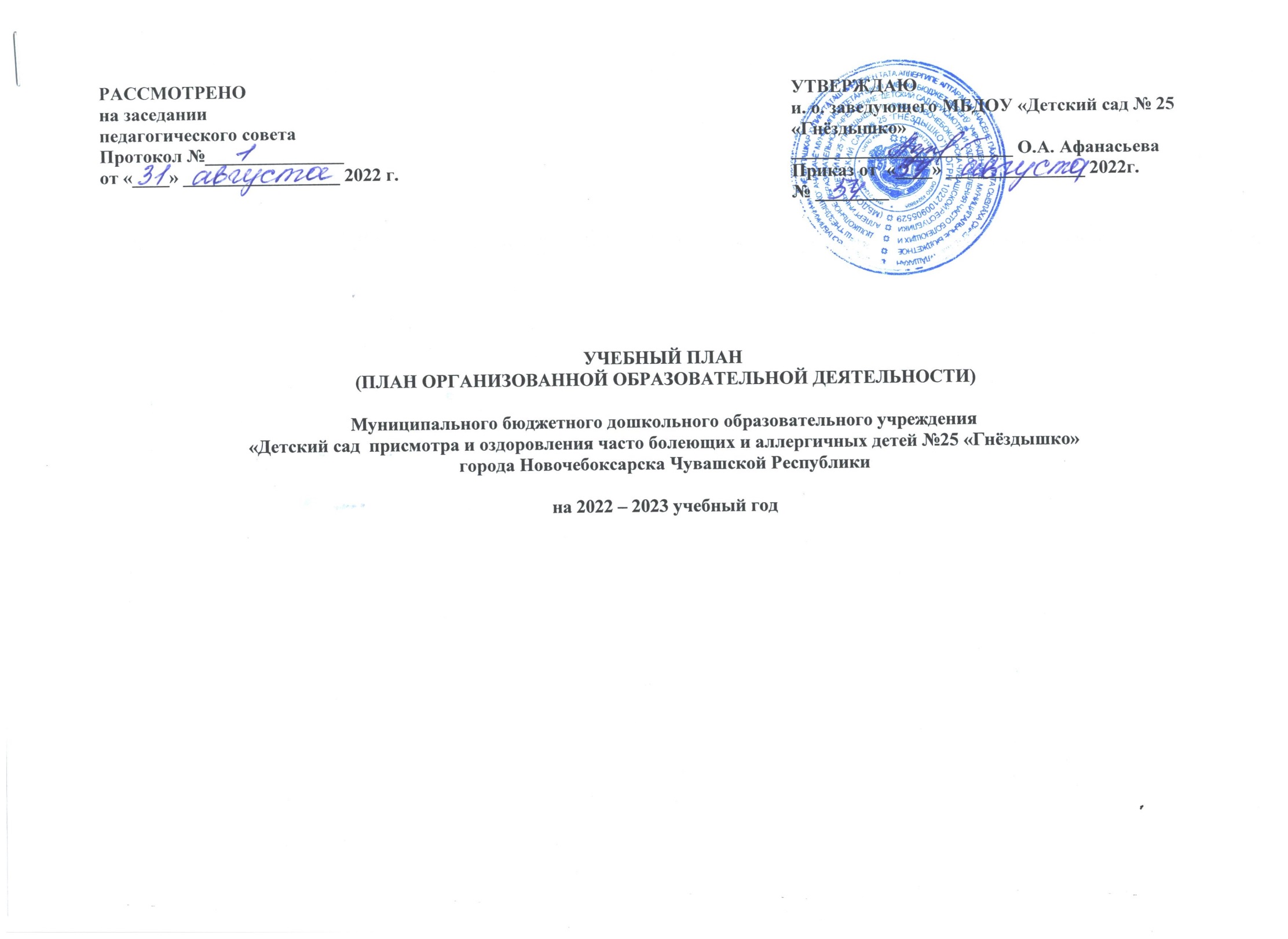 Учебный план разработан в соответствии с нормативными документами:Федеральный закон РФ от 29.12.2012 №273-ФЗ «Об образовании в Российской Федерации» (с изменениями и дополнениями);Закон Чувашской Республики от 30.07.2013 г. №50 «Об образовании в Чувашской Республике»;Закон ЧР от 25 ноября 2003 г. № 36 "О языках в Чувашской Республике" (с изменениями от 27 июня 2008 г.)Постановление Главного санитарного врача РФ ОТ 28 СЕНТЯБРЯ 2020 ГОДА N 28 «Об утверждении санитарных правил СП 2.4.3648-20 "Санитарно-эпидемиологические требования к организациям воспитания и обучения, отдыха и оздоровления детей и молодежи"»;Приказ Министерства образования и науки Российской Федерации от 17 октября . № 1155 «Об утверждении федерального государственного образовательного стандарта дошкольного образования».Положением о лицензировании образовательной деятельности, утвержденным постановлением Правительства Российской Федерации от 31.03.2009 № 277.Общая характеристика дошкольного образовательного учреждения:ДОУ работает в режиме пятидневной рабочей недели, длительность пребывания детей в ДОУ составляет 12 часов (с 6.30 до 18.30). В ДОУ функционирует 5 общеобразовательных групп дневного пребывания, укомплектованных в соответствии с возрастными нормами. Из них: Младшая группа – 1 группаСредняя группа – 1 группаСтаршая группа – 2 группыПодготовительная к школе группа – 1 группаПрограммно-методические основы  реализации основной образовательной программы дошкольного образования МБДОУ «Детский сад №25 «Гнёздышко»:Обязательная часть образовательной программыОбязательная часть образовательной программыРазработана  с учетом   комплексной образовательной программы дошкольного образования «Детство» / Т. И. Бабаева, А. Г. Гогоберидзе, О. В. Солнцева и др. — СПб. : «ИЗДАТЕЛЬСТВО «ДЕТСТВО-ПРЕСС», 2016.Разработана  с учетом   комплексной образовательной программы дошкольного образования «Детство» / Т. И. Бабаева, А. Г. Гогоберидзе, О. В. Солнцева и др. — СПб. : «ИЗДАТЕЛЬСТВО «ДЕТСТВО-ПРЕСС», 2016.Разработана  с учетом   комплексной образовательной программы дошкольного образования «Детство» / Т. И. Бабаева, А. Г. Гогоберидзе, О. В. Солнцева и др. — СПб. : «ИЗДАТЕЛЬСТВО «ДЕТСТВО-ПРЕСС», 2016.Разработана  с учетом   комплексной образовательной программы дошкольного образования «Детство» / Т. И. Бабаева, А. Г. Гогоберидзе, О. В. Солнцева и др. — СПб. : «ИЗДАТЕЛЬСТВО «ДЕТСТВО-ПРЕСС», 2016.Разработана  с учетом   комплексной образовательной программы дошкольного образования «Детство» / Т. И. Бабаева, А. Г. Гогоберидзе, О. В. Солнцева и др. — СПб. : «ИЗДАТЕЛЬСТВО «ДЕТСТВО-ПРЕСС», 2016.Разработана  с учетом   комплексной образовательной программы дошкольного образования «Детство» / Т. И. Бабаева, А. Г. Гогоберидзе, О. В. Солнцева и др. — СПб. : «ИЗДАТЕЛЬСТВО «ДЕТСТВО-ПРЕСС», 2016.Разработана  с учетом   комплексной образовательной программы дошкольного образования «Детство» / Т. И. Бабаева, А. Г. Гогоберидзе, О. В. Солнцева и др. — СПб. : «ИЗДАТЕЛЬСТВО «ДЕТСТВО-ПРЕСС», 2016.Часть программы, формируемая участниками образовательных отношенийЧасть программы, формируемая участниками образовательных отношенийРазработана с учетом:•	Программы воспитания ребенка-дошкольника. Программа разработана под руководством О.В. Драгуновой и утверждена Министерством образования, науки и высшей школы Чувашской Республики (1995 г.); •	«Программы художественно-творческого развития ребенка-дошкольника средствами        чувашского декоративно-прикладного искусства» Л. Г. Васильевой•	Программа этноэкологического развития детей 5-6 лет «Загадки родной природы»: примерная парциальная образовательная программа/Т.В.Мурашкина. – Чебоксары: Чуваш.кн. изд-во, 2015.•	Программа по приобщению дошкольников к национальной детской литературе «Рассказы солнечного края»: примерная парциальная образовательная программа / Е.И.Николаева.-Чебоксары:Чуваш.кн.изд-во,2015.•	Программа этнохудожественного развития детей 2-4 лет «Узоры чувашской земли»: примерная парциальная образовательная программа/Л.Г.Васильева.-Чебоксары:Чуваш.кн.изд-во,2015.•	Программа по приобщению детей 6-7 лет к национальным традициям физического воспитания «Родники здоровья»: примерная парциальная образовательная программа/И.В.Махалова.-Чебоксары:Чуваш.кн.изд-во,2015.Технологии:1.	М.Ю. Картушина «Зеленый огонек здоровья», ДЕТСТВО-ПРЕСС, С.-Пб., 2005г.2.	М.Ю. Картушина «Быть здоровыми хотим», Творческий центр, М., 2004.3.	Т.Б. Полянская «Использование метода мнемотехники в обучении рассказыванию детей дошкольного возраста», ДЕТСТВО-ПРЕСС, С.-Пб., 2009г.4.	В.Ф. Базарный «Методика развития и коррекции основных зрительных функций»; Э.С. Аветисов «Методика развития и коррекции основных зрительных функций».5.	Л.Г. Васильева «Загадочный мир народных узоров», Чебоксары, 2005г.6.        Парциальная программа «Я – человек» С.А. Козловой, М.,  «Академия», 1998г.7.        Парциальная программа «Основы безопасности детей дошкольного возраста», Р.Б.  Стеркиной, О.Л. Князевой, Н.Н. Авдеевой, СПб., «Детство-Пресс», 1998г.Разработана с учетом:•	Программы воспитания ребенка-дошкольника. Программа разработана под руководством О.В. Драгуновой и утверждена Министерством образования, науки и высшей школы Чувашской Республики (1995 г.); •	«Программы художественно-творческого развития ребенка-дошкольника средствами        чувашского декоративно-прикладного искусства» Л. Г. Васильевой•	Программа этноэкологического развития детей 5-6 лет «Загадки родной природы»: примерная парциальная образовательная программа/Т.В.Мурашкина. – Чебоксары: Чуваш.кн. изд-во, 2015.•	Программа по приобщению дошкольников к национальной детской литературе «Рассказы солнечного края»: примерная парциальная образовательная программа / Е.И.Николаева.-Чебоксары:Чуваш.кн.изд-во,2015.•	Программа этнохудожественного развития детей 2-4 лет «Узоры чувашской земли»: примерная парциальная образовательная программа/Л.Г.Васильева.-Чебоксары:Чуваш.кн.изд-во,2015.•	Программа по приобщению детей 6-7 лет к национальным традициям физического воспитания «Родники здоровья»: примерная парциальная образовательная программа/И.В.Махалова.-Чебоксары:Чуваш.кн.изд-во,2015.Технологии:1.	М.Ю. Картушина «Зеленый огонек здоровья», ДЕТСТВО-ПРЕСС, С.-Пб., 2005г.2.	М.Ю. Картушина «Быть здоровыми хотим», Творческий центр, М., 2004.3.	Т.Б. Полянская «Использование метода мнемотехники в обучении рассказыванию детей дошкольного возраста», ДЕТСТВО-ПРЕСС, С.-Пб., 2009г.4.	В.Ф. Базарный «Методика развития и коррекции основных зрительных функций»; Э.С. Аветисов «Методика развития и коррекции основных зрительных функций».5.	Л.Г. Васильева «Загадочный мир народных узоров», Чебоксары, 2005г.6.        Парциальная программа «Я – человек» С.А. Козловой, М.,  «Академия», 1998г.7.        Парциальная программа «Основы безопасности детей дошкольного возраста», Р.Б.  Стеркиной, О.Л. Князевой, Н.Н. Авдеевой, СПб., «Детство-Пресс», 1998г.Разработана с учетом:•	Программы воспитания ребенка-дошкольника. Программа разработана под руководством О.В. Драгуновой и утверждена Министерством образования, науки и высшей школы Чувашской Республики (1995 г.); •	«Программы художественно-творческого развития ребенка-дошкольника средствами        чувашского декоративно-прикладного искусства» Л. Г. Васильевой•	Программа этноэкологического развития детей 5-6 лет «Загадки родной природы»: примерная парциальная образовательная программа/Т.В.Мурашкина. – Чебоксары: Чуваш.кн. изд-во, 2015.•	Программа по приобщению дошкольников к национальной детской литературе «Рассказы солнечного края»: примерная парциальная образовательная программа / Е.И.Николаева.-Чебоксары:Чуваш.кн.изд-во,2015.•	Программа этнохудожественного развития детей 2-4 лет «Узоры чувашской земли»: примерная парциальная образовательная программа/Л.Г.Васильева.-Чебоксары:Чуваш.кн.изд-во,2015.•	Программа по приобщению детей 6-7 лет к национальным традициям физического воспитания «Родники здоровья»: примерная парциальная образовательная программа/И.В.Махалова.-Чебоксары:Чуваш.кн.изд-во,2015.Технологии:1.	М.Ю. Картушина «Зеленый огонек здоровья», ДЕТСТВО-ПРЕСС, С.-Пб., 2005г.2.	М.Ю. Картушина «Быть здоровыми хотим», Творческий центр, М., 2004.3.	Т.Б. Полянская «Использование метода мнемотехники в обучении рассказыванию детей дошкольного возраста», ДЕТСТВО-ПРЕСС, С.-Пб., 2009г.4.	В.Ф. Базарный «Методика развития и коррекции основных зрительных функций»; Э.С. Аветисов «Методика развития и коррекции основных зрительных функций».5.	Л.Г. Васильева «Загадочный мир народных узоров», Чебоксары, 2005г.6.        Парциальная программа «Я – человек» С.А. Козловой, М.,  «Академия», 1998г.7.        Парциальная программа «Основы безопасности детей дошкольного возраста», Р.Б.  Стеркиной, О.Л. Князевой, Н.Н. Авдеевой, СПб., «Детство-Пресс», 1998г.Разработана с учетом:•	Программы воспитания ребенка-дошкольника. Программа разработана под руководством О.В. Драгуновой и утверждена Министерством образования, науки и высшей школы Чувашской Республики (1995 г.); •	«Программы художественно-творческого развития ребенка-дошкольника средствами        чувашского декоративно-прикладного искусства» Л. Г. Васильевой•	Программа этноэкологического развития детей 5-6 лет «Загадки родной природы»: примерная парциальная образовательная программа/Т.В.Мурашкина. – Чебоксары: Чуваш.кн. изд-во, 2015.•	Программа по приобщению дошкольников к национальной детской литературе «Рассказы солнечного края»: примерная парциальная образовательная программа / Е.И.Николаева.-Чебоксары:Чуваш.кн.изд-во,2015.•	Программа этнохудожественного развития детей 2-4 лет «Узоры чувашской земли»: примерная парциальная образовательная программа/Л.Г.Васильева.-Чебоксары:Чуваш.кн.изд-во,2015.•	Программа по приобщению детей 6-7 лет к национальным традициям физического воспитания «Родники здоровья»: примерная парциальная образовательная программа/И.В.Махалова.-Чебоксары:Чуваш.кн.изд-во,2015.Технологии:1.	М.Ю. Картушина «Зеленый огонек здоровья», ДЕТСТВО-ПРЕСС, С.-Пб., 2005г.2.	М.Ю. Картушина «Быть здоровыми хотим», Творческий центр, М., 2004.3.	Т.Б. Полянская «Использование метода мнемотехники в обучении рассказыванию детей дошкольного возраста», ДЕТСТВО-ПРЕСС, С.-Пб., 2009г.4.	В.Ф. Базарный «Методика развития и коррекции основных зрительных функций»; Э.С. Аветисов «Методика развития и коррекции основных зрительных функций».5.	Л.Г. Васильева «Загадочный мир народных узоров», Чебоксары, 2005г.6.        Парциальная программа «Я – человек» С.А. Козловой, М.,  «Академия», 1998г.7.        Парциальная программа «Основы безопасности детей дошкольного возраста», Р.Б.  Стеркиной, О.Л. Князевой, Н.Н. Авдеевой, СПб., «Детство-Пресс», 1998г.Разработана с учетом:•	Программы воспитания ребенка-дошкольника. Программа разработана под руководством О.В. Драгуновой и утверждена Министерством образования, науки и высшей школы Чувашской Республики (1995 г.); •	«Программы художественно-творческого развития ребенка-дошкольника средствами        чувашского декоративно-прикладного искусства» Л. Г. Васильевой•	Программа этноэкологического развития детей 5-6 лет «Загадки родной природы»: примерная парциальная образовательная программа/Т.В.Мурашкина. – Чебоксары: Чуваш.кн. изд-во, 2015.•	Программа по приобщению дошкольников к национальной детской литературе «Рассказы солнечного края»: примерная парциальная образовательная программа / Е.И.Николаева.-Чебоксары:Чуваш.кн.изд-во,2015.•	Программа этнохудожественного развития детей 2-4 лет «Узоры чувашской земли»: примерная парциальная образовательная программа/Л.Г.Васильева.-Чебоксары:Чуваш.кн.изд-во,2015.•	Программа по приобщению детей 6-7 лет к национальным традициям физического воспитания «Родники здоровья»: примерная парциальная образовательная программа/И.В.Махалова.-Чебоксары:Чуваш.кн.изд-во,2015.Технологии:1.	М.Ю. Картушина «Зеленый огонек здоровья», ДЕТСТВО-ПРЕСС, С.-Пб., 2005г.2.	М.Ю. Картушина «Быть здоровыми хотим», Творческий центр, М., 2004.3.	Т.Б. Полянская «Использование метода мнемотехники в обучении рассказыванию детей дошкольного возраста», ДЕТСТВО-ПРЕСС, С.-Пб., 2009г.4.	В.Ф. Базарный «Методика развития и коррекции основных зрительных функций»; Э.С. Аветисов «Методика развития и коррекции основных зрительных функций».5.	Л.Г. Васильева «Загадочный мир народных узоров», Чебоксары, 2005г.6.        Парциальная программа «Я – человек» С.А. Козловой, М.,  «Академия», 1998г.7.        Парциальная программа «Основы безопасности детей дошкольного возраста», Р.Б.  Стеркиной, О.Л. Князевой, Н.Н. Авдеевой, СПб., «Детство-Пресс», 1998г.Разработана с учетом:•	Программы воспитания ребенка-дошкольника. Программа разработана под руководством О.В. Драгуновой и утверждена Министерством образования, науки и высшей школы Чувашской Республики (1995 г.); •	«Программы художественно-творческого развития ребенка-дошкольника средствами        чувашского декоративно-прикладного искусства» Л. Г. Васильевой•	Программа этноэкологического развития детей 5-6 лет «Загадки родной природы»: примерная парциальная образовательная программа/Т.В.Мурашкина. – Чебоксары: Чуваш.кн. изд-во, 2015.•	Программа по приобщению дошкольников к национальной детской литературе «Рассказы солнечного края»: примерная парциальная образовательная программа / Е.И.Николаева.-Чебоксары:Чуваш.кн.изд-во,2015.•	Программа этнохудожественного развития детей 2-4 лет «Узоры чувашской земли»: примерная парциальная образовательная программа/Л.Г.Васильева.-Чебоксары:Чуваш.кн.изд-во,2015.•	Программа по приобщению детей 6-7 лет к национальным традициям физического воспитания «Родники здоровья»: примерная парциальная образовательная программа/И.В.Махалова.-Чебоксары:Чуваш.кн.изд-во,2015.Технологии:1.	М.Ю. Картушина «Зеленый огонек здоровья», ДЕТСТВО-ПРЕСС, С.-Пб., 2005г.2.	М.Ю. Картушина «Быть здоровыми хотим», Творческий центр, М., 2004.3.	Т.Б. Полянская «Использование метода мнемотехники в обучении рассказыванию детей дошкольного возраста», ДЕТСТВО-ПРЕСС, С.-Пб., 2009г.4.	В.Ф. Базарный «Методика развития и коррекции основных зрительных функций»; Э.С. Аветисов «Методика развития и коррекции основных зрительных функций».5.	Л.Г. Васильева «Загадочный мир народных узоров», Чебоксары, 2005г.6.        Парциальная программа «Я – человек» С.А. Козловой, М.,  «Академия», 1998г.7.        Парциальная программа «Основы безопасности детей дошкольного возраста», Р.Б.  Стеркиной, О.Л. Князевой, Н.Н. Авдеевой, СПб., «Детство-Пресс», 1998г.Разработана с учетом:•	Программы воспитания ребенка-дошкольника. Программа разработана под руководством О.В. Драгуновой и утверждена Министерством образования, науки и высшей школы Чувашской Республики (1995 г.); •	«Программы художественно-творческого развития ребенка-дошкольника средствами        чувашского декоративно-прикладного искусства» Л. Г. Васильевой•	Программа этноэкологического развития детей 5-6 лет «Загадки родной природы»: примерная парциальная образовательная программа/Т.В.Мурашкина. – Чебоксары: Чуваш.кн. изд-во, 2015.•	Программа по приобщению дошкольников к национальной детской литературе «Рассказы солнечного края»: примерная парциальная образовательная программа / Е.И.Николаева.-Чебоксары:Чуваш.кн.изд-во,2015.•	Программа этнохудожественного развития детей 2-4 лет «Узоры чувашской земли»: примерная парциальная образовательная программа/Л.Г.Васильева.-Чебоксары:Чуваш.кн.изд-во,2015.•	Программа по приобщению детей 6-7 лет к национальным традициям физического воспитания «Родники здоровья»: примерная парциальная образовательная программа/И.В.Махалова.-Чебоксары:Чуваш.кн.изд-во,2015.Технологии:1.	М.Ю. Картушина «Зеленый огонек здоровья», ДЕТСТВО-ПРЕСС, С.-Пб., 2005г.2.	М.Ю. Картушина «Быть здоровыми хотим», Творческий центр, М., 2004.3.	Т.Б. Полянская «Использование метода мнемотехники в обучении рассказыванию детей дошкольного возраста», ДЕТСТВО-ПРЕСС, С.-Пб., 2009г.4.	В.Ф. Базарный «Методика развития и коррекции основных зрительных функций»; Э.С. Аветисов «Методика развития и коррекции основных зрительных функций».5.	Л.Г. Васильева «Загадочный мир народных узоров», Чебоксары, 2005г.6.        Парциальная программа «Я – человек» С.А. Козловой, М.,  «Академия», 1998г.7.        Парциальная программа «Основы безопасности детей дошкольного возраста», Р.Б.  Стеркиной, О.Л. Князевой, Н.Н. Авдеевой, СПб., «Детство-Пресс», 1998г. Организованная  образовательная деятельность Организованная  образовательная деятельность Организованная  образовательная деятельностьНаименование возрастных группНаименование возрастных группНаименование возрастных группНаименование возрастных группНаименование возрастных группНаименование возрастных групп Организованная  образовательная деятельность Организованная  образовательная деятельность Организованная  образовательная деятельность Младшая группа: «Фантазёры»Средняя группа «Почемучки»Средняя группа «Почемучки»Средняя группа «Почемучки»Старшая группа«Солнышко»«Радость»Подготовительные к школе группы «Звёздочки» Организованная  образовательная деятельность Организованная  образовательная деятельность Организованная  образовательная деятельностьОрганизованная образовательная деятельность (количество в неделю)Организованная образовательная деятельность (количество в неделю)Организованная образовательная деятельность (количество в неделю)Организованная образовательная деятельность (количество в неделю)Организованная образовательная деятельность (количество в неделю)Организованная образовательная деятельность (количество в неделю)Образовательная область «Социально-коммуникативное развитие»	Образовательная область «Социально-коммуникативное развитие»	Образовательная область «Социально-коммуникативное развитие»	Образовательная область «Социально-коммуникативное развитие»	Образовательная область «Социально-коммуникативное развитие»	Образовательная область «Социально-коммуникативное развитие»	Образовательная область «Социально-коммуникативное развитие»	Образовательная область «Социально-коммуникативное развитие»	Образовательная область «Социально-коммуникативное развитие»	Решение задач образовательной области интегрировано в образовательную деятельность образовательных областей «Речевое развитие», «Познавательное развитие», «Художественно-эстетическое развитие», «Физическое развитие»; Задачи образовательной области планируются в режимные моменты, при организации совместной со взрослым и самостоятельной деятельности детей.Решение задач образовательной области интегрировано в образовательную деятельность образовательных областей «Речевое развитие», «Познавательное развитие», «Художественно-эстетическое развитие», «Физическое развитие»; Задачи образовательной области планируются в режимные моменты, при организации совместной со взрослым и самостоятельной деятельности детей.Решение задач образовательной области интегрировано в образовательную деятельность образовательных областей «Речевое развитие», «Познавательное развитие», «Художественно-эстетическое развитие», «Физическое развитие»; Задачи образовательной области планируются в режимные моменты, при организации совместной со взрослым и самостоятельной деятельности детей.Решение задач образовательной области интегрировано в образовательную деятельность образовательных областей «Речевое развитие», «Познавательное развитие», «Художественно-эстетическое развитие», «Физическое развитие»; Задачи образовательной области планируются в режимные моменты, при организации совместной со взрослым и самостоятельной деятельности детей.Решение задач образовательной области интегрировано в образовательную деятельность образовательных областей «Речевое развитие», «Познавательное развитие», «Художественно-эстетическое развитие», «Физическое развитие»; Задачи образовательной области планируются в режимные моменты, при организации совместной со взрослым и самостоятельной деятельности детей.Решение задач образовательной области интегрировано в образовательную деятельность образовательных областей «Речевое развитие», «Познавательное развитие», «Художественно-эстетическое развитие», «Физическое развитие»; Задачи образовательной области планируются в режимные моменты, при организации совместной со взрослым и самостоятельной деятельности детей.Познавательно-исследовательская деятельность: формирование основ безопасного поведения в быту, социуме, природе.Познавательно-исследовательская деятельность: формирование основ безопасного поведения в быту, социуме, природе.Познавательно-исследовательская деятельность: формирование основ безопасного поведения в быту, социуме, природе.Задачи образовательной области планируются в режимные моменты, при организации совместной со взрослым и самостоятельной деятельности детей.Задачи образовательной области планируются в режимные моменты, при организации совместной со взрослым и самостоятельной деятельности детей.Задачи образовательной области планируются в режимные моменты, при организации совместной со взрослым и самостоятельной деятельности детей.Задачи образовательной области планируются в режимные моменты, при организации совместной со взрослым и самостоятельной деятельности детей.0,250,25Образовательная область «Познавательное развитие»	Образовательная область «Познавательное развитие»	Образовательная область «Познавательное развитие»	Образовательная область «Познавательное развитие»	Образовательная область «Познавательное развитие»	Образовательная область «Познавательное развитие»	Образовательная область «Познавательное развитие»	Образовательная область «Познавательное развитие»	Образовательная область «Познавательное развитие»	Познавательно- исследовательская деятельность:Исследование объектов живой и неживой природы, экспериментирование. Познание предметного и социального мира.Познавательно- исследовательская деятельность:Исследование объектов живой и неживой природы, экспериментирование. Познание предметного и социального мира.Познавательно- исследовательская деятельность:Исследование объектов живой и неживой природы, экспериментирование. Познание предметного и социального мира.11111,751,75Познавательно- исследовательская деятельность:Исследование объектов живой и неживой природы, экспериментирование. Познание предметного и социального мира.Познавательно- исследовательская деятельность:Исследование объектов живой и неживой природы, экспериментирование. Познание предметного и социального мира.Познавательно- исследовательская деятельность:Исследование объектов живой и неживой природы, экспериментирование. Познание предметного и социального мира.11111,751,75Познавательно- исследовательская деятельность:Исследование объектов живой и неживой природы, экспериментирование. Познание предметного и социального мира.Познавательно- исследовательская деятельность:Исследование объектов живой и неживой природы, экспериментирование. Познание предметного и социального мира.Познавательно- исследовательская деятельность:Исследование объектов живой и неживой природы, экспериментирование. Познание предметного и социального мира.11111,751,75Познавательно- исследовательская деятельность (Математическое и сенсорное развитие)Познавательно- исследовательская деятельность (Математическое и сенсорное развитие)Познавательно- исследовательская деятельность (Математическое и сенсорное развитие)111112Образовательная область «Речевое развитие»Образовательная область «Речевое развитие»Образовательная область «Речевое развитие»Образовательная область «Речевое развитие»Образовательная область «Речевое развитие»Образовательная область «Речевое развитие»Образовательная область «Речевое развитие»Образовательная область «Речевое развитие»Образовательная область «Речевое развитие»Коммуникативная деятельность (Развитие речи)Коммуникативная деятельность (Развитие речи)Коммуникативная деятельность (Развитие речи)10,750,750,750,751,5Коммуникативная деятельность (Развитие речи)Коммуникативная деятельность (Развитие речи)Коммуникативная деятельность (Развитие речи)Задачи образовательной области также планируются в режимные моменты, при организации совместной со взрослым и самостоятельной деятельности детей, как часть занятия в форме интеграции содержания образовательных областей.Задачи образовательной области также планируются в режимные моменты, при организации совместной со взрослым и самостоятельной деятельности детей, как часть занятия в форме интеграции содержания образовательных областей.Задачи образовательной области также планируются в режимные моменты, при организации совместной со взрослым и самостоятельной деятельности детей, как часть занятия в форме интеграции содержания образовательных областей.Задачи образовательной области также планируются в режимные моменты, при организации совместной со взрослым и самостоятельной деятельности детей, как часть занятия в форме интеграции содержания образовательных областей.Задачи образовательной области также планируются в режимные моменты, при организации совместной со взрослым и самостоятельной деятельности детей, как часть занятия в форме интеграции содержания образовательных областей.Задачи образовательной области также планируются в режимные моменты, при организации совместной со взрослым и самостоятельной деятельности детей, как часть занятия в форме интеграции содержания образовательных областей.Коммуникативная деятельность (Подготовка к обучению грамоте)Коммуникативная деятельность (Подготовка к обучению грамоте)Коммуникативная деятельность (Подготовка к обучению грамоте)----11Коммуникативная деятельность (Чтение и обобщение по поводу прочитанного)Коммуникативная деятельность (Чтение и обобщение по поводу прочитанного)Коммуникативная деятельность (Чтение и обобщение по поводу прочитанного)-0,250,250,250,250,5Образовательная область «Художественно - эстетическое развитие»Образовательная область «Художественно - эстетическое развитие»Образовательная область «Художественно - эстетическое развитие»Образовательная область «Художественно - эстетическое развитие»Образовательная область «Художественно - эстетическое развитие»Образовательная область «Художественно - эстетическое развитие»Образовательная область «Художественно - эстетическое развитие»Образовательная область «Художественно - эстетическое развитие»Образовательная область «Художественно - эстетическое развитие» Изобразительная деятельностьРисованиеРисование0,50,50,50,511 Изобразительная деятельностьЛепкаЛепка0,50,50,50,50,50,5 Изобразительная деятельностьАппликацияАппликация0,50,50,50,50,50,5Конструктивно-модельная деятельностьКонструктивно-модельная деятельностьКонструктивно-модельная деятельность0,50,50,50,511Музыкальная деятельность Музыкальная деятельность Музыкальная деятельность 222222Образовательная область «Физическое развитие»	Образовательная область «Физическое развитие»	Образовательная область «Физическое развитие»	Образовательная область «Физическое развитие»	Образовательная область «Физическое развитие»	Образовательная область «Физическое развитие»	Образовательная область «Физическое развитие»	Образовательная область «Физическое развитие»	Образовательная область «Физическое развитие»	Двигательная деятельностьДвигательная деятельностьДвигательная деятельность333333Решение задач становление у детей ценностей здорового образа жизни, овладение его элементарными нормами и правилам, по воспитанию культурно-гигиенических навыков планируются в  познавательно-исследовательской деятельности и в режимных моментах.Решение задач становление у детей ценностей здорового образа жизни, овладение его элементарными нормами и правилам, по воспитанию культурно-гигиенических навыков планируются в  познавательно-исследовательской деятельности и в режимных моментах.Решение задач становление у детей ценностей здорового образа жизни, овладение его элементарными нормами и правилам, по воспитанию культурно-гигиенических навыков планируются в  познавательно-исследовательской деятельности и в режимных моментах.Решение задач становление у детей ценностей здорового образа жизни, овладение его элементарными нормами и правилам, по воспитанию культурно-гигиенических навыков планируются в  познавательно-исследовательской деятельности и в режимных моментах.Решение задач становление у детей ценностей здорового образа жизни, овладение его элементарными нормами и правилам, по воспитанию культурно-гигиенических навыков планируются в  познавательно-исследовательской деятельности и в режимных моментах.Решение задач становление у детей ценностей здорового образа жизни, овладение его элементарными нормами и правилам, по воспитанию культурно-гигиенических навыков планируются в  познавательно-исследовательской деятельности и в режимных моментах.101010101315Занятия по дополнительному образованию (кружки)	Занятия по дополнительному образованию (кружки)	Занятия по дополнительному образованию (кружки)	Занятия по дополнительному образованию (кружки)	Занятия по дополнительному образованию (кружки)	Занятия по дополнительному образованию (кружки)	Занятия по дополнительному образованию (кружки)	Занятия по дополнительному образованию (кружки)	Занятия по дополнительному образованию (кружки)	